Landskapsregeringen gör intrång på den privata marknadenLandskapsregeringen lär enligt uppgift ha köpt två större industrifastigheter i Mariehamn via sina fastighetsbolag. Hur köpet av dessa två industrifastigheter finansieras är oklart, likaså om de ska ses som riskkapitalsatsningar utan lagstöd. Frågan är om det är lämpligt att rubba det privata näringslivets konkurrensvillkor genom ett ökat offentligt ägande genom inköp.Med hänvisning till 38 § 1 mom. lagtingsordningen ställer jag till vederbörande medlem av landskapsregeringen följande skriftliga fråga:Varför har landskapsregeringen inte informerat lagtinget om den nya fastighetsstrategin som allvarligt riskerar rubba konkurrensbalansen på den privata marknaden?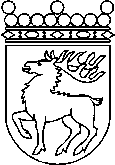 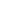 Ålands lagtingSKRIFTLIG FRÅGA nr 4/2021-2022SKRIFTLIG FRÅGA nr 4/2021-2022Lagtingsledamot DatumJohn Holmberg2022-02-17Till Ålands lagtingTill Ålands lagtingTill Ålands lagtingTill Ålands lagtingTill Ålands lagtingMariehamn den 17 februari 2022Mariehamn den 17 februari 2022John Holmberg